АДМИНИСТРАЦИЯ МОГОЧИНСКОГО СЕЛЬСКОГО ПОСЕЛЕНИЯМОЛЧАНОВСКИЙ РАЙОН, ТОМСКАЯ ОБЛАСТЬПОСТАНОВЛЕНИЕ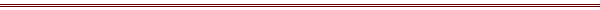 12 января 2017 год								№ 4В целях приведения в соответствие Генерального плана и правил землепользования и застройки Могочинского сельского поселения Молчановского района Томской области утвержденного решением Совета Могочинского сельского поселения № 50 от 29.11.2013 с Градостроительным кодексом Российской Федерации (статья 38 в редакции Федерального закона от 03.07.2016 №373-ФЗ)ПОСТАНОВЛЯЕТ:1.Приступить к подготовке проекта внесения изменений в Генеральный плана и правила землепользования и застройки Могочинского сельского поселения Молчановского района Томской области.2. Утвердить: 2.1. Порядок деятельности комиссии по подготовке проекта внесения изменений в Генеральный плана и правила землепользования и застройки Могочинского сельского поселения Молчановского района Томской области (приложение № 1).2.2. Состав комиссии по подготовке проекта внесения изменений в Генеральный план и правила землепользования и застройки Могочинского сельского поселения Молчановского района Томской области (приложение № 2).2.3. План мероприятий по подготовке проекта внесения изменений в Генеральный план и правила землепользования и застройки Могочинского сельского поселения Молчановского района Томской области (приложение № 3).3. Поручить комиссии по подготовке предложений по внесению изменений в Генеральный план и правила землепользования и застройки Могочинского сельского поселения Молчановского района Томской области провести работы по подготовке проекта внесения изменений в Генеральный план и правила землепользования и застройки Могочинского сельского поселения Молчановского района Томской области	4. Опубликовать настоящее постановление в информационном бюллетене. 	5. Настоящее постановление вступает в силу со дня официального опубликования.	6. Контроль над исполнением настоящего постановления оставляю за собой. Глава Могочинского сельского поселения						А.В. Детлукова		 Приложение № 1 к постановлению Администрации Могочинского сельского поселения от 12.01.2017 № 4ПОРЯДОКдеятельности комиссии по подготовке проекта внесения изменений в Генеральный план и правила землепользования и застройки Могочинского сельского поселения Молчановского района Томской области (далее – комиссия) Общие положения1.1. Комиссия создается в целях разработки проекта внесения изменений в Генеральный план и правила землепользования и застройки Могочинского сельского поселения Молчановского района Томской области.1.2. Комиссия в своей деятельности руководствуется действующим законодательством Российской Федерации, Томской области, Решением Совета Могочинского сельского поселения №50 от 29.11.2013, Уставом муниципального образования Могочинское сельское поселение Молчановского района Томской области 2. Деятельность комиссии2.1. Заседания комиссии проводятся по мере необходимости.2.2 Решения на заседаниях комиссии принимаются открытым голосованием, большинством голосов, присутствующих на заседании членов комиссии. Каждый член комиссии обладает правом одного голоса. При равенстве голосов принятым считается решение, за которое проголосовал председательствующий на заседании.	2.3. Заседания комиссии оформляются протоколом. Протокол подписывается присутствующими на заседании членами комиссии и утверждается председателем комиссии. В протокол вносится особое мнение, высказанное на заседании любым членом комиссии.   Выписки из протоколов с особым мнением прилагаются к проекту внесения изменений в Генеральный план и правила землепользования и застройки Могочинского сельского поселения Молчановского района Томской области.2.4. Решения комиссии, выработанные в отношении предложений, замечаний и дополнений, вносятся в проект внесения изменений в Генеральный план и правила землепользования и застройки Могочинского сельского поселения Молчановского района Томской области3.Права и обязанности председателя комиссии3.1. Руководить, организовывать и контролировать деятельность комиссии.3.2. Распределять обязанности между членами комиссии.3.3. Организовать проведение заседаний и вести заседания комиссии.3.4. Утверждать план мероприятий и протоколы заседаний.3.5. Обеспечивать своевременное представление материалов                          (документов, схем и т.д.) и представлять комиссии информацию об актуальности данных материалов.          3.6. Обобщать внесенные замечания, предложения и дополнения к проекту изменений в Генеральный план и правила землепользования и застройки Могочинского сельского поселения Молчановского района Томской области, ставить на голосование для выработки решения для внесения в протокол.3.7. Вносить дополнения в план мероприятий в целях решения вопросов, возникающих в ходе деятельности комиссии.3.8. Требовать своевременного выполнения членами комиссии решений, принятых на заседаниях комиссии.3.9. Снимать с обсуждения вопросы, не касающиеся повестки дня, утвержденной планом мероприятий, а также замечания, предложения  и дополнения, с которыми не ознакомлены члены комиссии.          3.10. Давать поручения членам комиссии для доработки (подготовки) документов (материалов), необходимых для разработки проекта изменений в Генеральный план и правила землепользования и застройки Могочинского сельского поселения Молчановского района Томской области          3.11. Привлекать других специалистов для разъяснения вопросов, рассматриваемых членами комиссии при разработке проекта изменений в Генеральный план и правила землепользования и застройки Могочинского сельского поселения Молчановского района Томской области3.12. Созывать в случае необходимости внеочередное заседание комиссии.4.Права и обязанности членов комиссии4.1. Принимать участие в разработке плана мероприятий комиссии.4.2. Участвовать в обсуждении и голосовании рассматриваемых  вопросов на заседаниях комиссии.          4.3. Высказывать замечания, предложения и дополнения в письменном или устном виде, касающиеся основных положений проекта внесения изменений в Генеральный план и правила землепользования и застройки Могочинского сельского поселения Молчановского района Томской области со ссылкой на конкретные статьи законов, кодексов Российской Федерации и законов субъекта Российской Федерации в области градостроительства и земельных отношений.4.4. Высказывать особое мнение с обязательным внесением его в протокол заседания.4.5. Своевременно выполнять все поручения  председателя комиссии.Приложение № 2 к постановлению Администрации Могочинского сельского поселения от 12.01.2017 № 4СОСТАВкомиссии по подготовке проекта внесения изменений в Генеральный план и правила землепользования и застройки Могочинского сельского поселения Молчановского района Томской областиПриложение № 3 к постановлению Администрации Могочинского сельского поселения от 12.01.2017 № 4ПЛАНмероприятий по внесению изменений в Генеральный план и правила землепользования и застройки Могочинского сельского поселения Молчановского района Томской областиО подготовке проекта внесения изменений в Генеральный плана и правила землепользования и застройки Могочинского сельского поселения Молчановского района Томской областиАлистратов А.Ю.- председатель комиссии;Воронина О.Н.- секретарь комиссии;Ольховикова С.В.Миков С.И. - член комиссии; - член комиссии.№ п/пМероприятияСроки исполнения1Разработка и принятие нормативного правового акта о подготовке проекта внесения изменений в Генеральный план и правила землепользования и застройки Могочинского сельского поселения Молчановского района Томской областиЯнварь 20172Публикация в СМИ и размещение на официальном сайте Администрации Горского  сельского поселения информационного сообщения о подготовке проекта внесения изменений Январь 20173Разработка проекта внесения изменений в Генеральный план и правила землепользования и застройки Могочинского сельского поселения Молчановского района Томской областидо 31 января 2017 4Публикация проекта внесения изменений в Генеральный план и правила землепользования и застройки Могочинского сельского поселения Молчановского района Томской области в ФГИС ТП31 января 20175Проведение заседания Совета Могочинского сельского поселения по вопросу назначения и проведения публичных слушаний по проекту генерального плана и правил землепользования и застройки Могочинского сельского поселения Молчановского района Томской области20 февраля 20176Проведение публичных слушаний по проекту изменений в Генеральный план и правила землепользования и застройки Могочинского сельского поселения Молчановского района Томской области06 марта 20177Публикация заключения о результатах публичных слушаний и размещение на официальном сайте В течение 10 дней после проведенийпубличных слушаний8Рассмотрение и обсуждение результатов публичных слушаний комиссией по подготовке проекта внесения изменений в Генеральный план и правила землепользования и застройки Могочинского сельского поселения Молчановского района Томской областиВ течение двух недель после проведенийпубличных слушаний9Проведение заседания Совета Могочинского сельского поселения по вопросу рассмотрение проекта внесения изменений в Генеральный план и правила землепользования и застройки Могочинского сельского поселения Молчановского района Томской области17 марта 201710Публикация утвержденных изменений в Генеральный план и правила землепользования и застройки Могочинского сельского поселения Молчановского района Томской области и размещение на официальном сайте Администрации, размещение в ФГИС ТП20 марта 2017